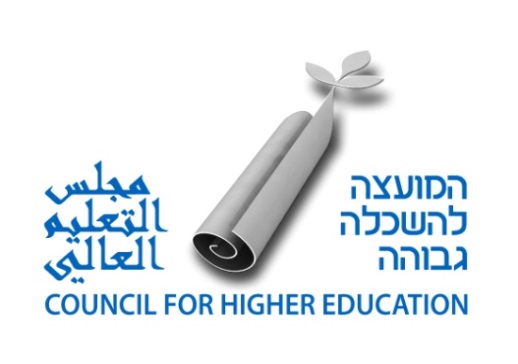 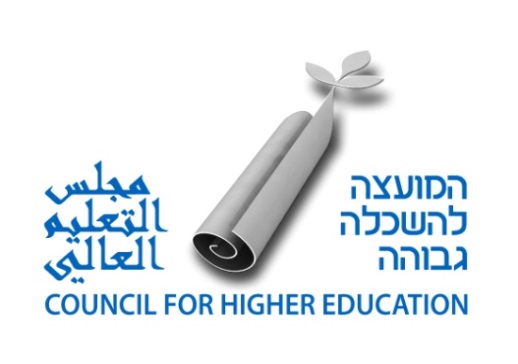 טופס הגשת מועמדות – מחזור תשפ"דתוכנית המלגות לדוקטורנטים ודוקטורנטיות מצטיינים בתחום הכלכלה ע"ש גד בונה ז”ל, מיכה גלעד ז”ל, בארי חזק ז”ל, עמוס מילר ז”ל עובדי אגף התקציבים במשרד  האוצר שנפלו במלחמת יום הכיפורים שם המוסד _______________________________________שם הפקולטה ____________________________________חוג/מחלקה  _____________________________________פרטים אישיים:		שם משפחה _______________________ שם פרטי _____________________ (עברית)		שם משפחה _______________________ שם פרטי _____________________ (לועזית)		שנת לידה ________________  מגדר _______________  מצב משפחתי ____________	אזרחות _______________________ מס' תעודת זהות ____________________________  	טלפון ___________________ כתובת דוא"ל ______________________________________	כתובת נוכחית _______________________________________________________________		מינוי או עיסוק נוכחי _________________________________________________________השכלה אקדמית פרסים, הצטיינות וכד'שמות הממליצים (יש לצרף מכתבי המלצה)פירוט שיקולי האוניברסיטה בהגשת המועמד/ת. הרקע ואיכויות המועמד/ת שעמדו לנגד עיני הועדה הפנימית בהחלטתה לדירוג המועמד/ת (ניתן לצרף כמסמך נפרד החתום על ידי הרקטור)____________________________________________________________________________________________________________________________________________________________________________________________________________________________________________________________________________________________________________________________________________________________________________________התחייבות המועמד/ת והאוניברסיטה לתנאים הנדרשים בתקנוןאנו הח"מ מתחייבים לעמוד בכל תנאי המלגה כפי שמופיעים בתקנון ובהנחיות.תאריך________________			    חתימת המועמד/ת ____________________תאריך________________			       חתימת הרקטור_____________________תוארשניםמוסדתחום או נושא עבודת הגמרממוצע ציוניםראשוןשניממוצע קורסים: _____ציון תזה: ______ציון בחינת גמר: _____שלישישנהפרס/הצטיינותשם הממליצ/השם המוסדתפקידהכרות בין הממליצ/ה למועמד/ת